Baccalauréat Professionnel Maintenance des Systèmes de Production Connectés
Épreuve E2	PREPARATION D’UNE INTERVENTION 
Sous-épreuve E2. b	Préparation d’une intervention de maintenanceDOSSIERQUESTIONS-REPONSESEncaisseuse Cermex                           Matériel autorisé L’usage de la calculatrice avec mode examen actif est autorisé.L’usage de calculatrice sans mémoire, « type collège » est autorisé.1. MISE EN SITUATIONLes entreprises des industries agroalimentaires, cosmétiques et pharmaceutiques du bassin dijonnais ont besoin de conditionner leurs produits dans des caisses principalement en carton avant de les expédier par palettes à leurs clients (magasins, pharmacies, parfumeries).Les produits à conditionner peuvent être des paquets de café, des biscuits, des parfums, des médicaments. Les caisses peuvent être en carton ou en plastique avec une palette de formats (dimensions).L’entreprise CERMEX située à Corcelles les Citeaux au sud de Dijon fabrique des systèmes d’encaissage dont la machine sur laquelle va porter l’étude.2. PROBLEMATIQUELa société K-fé, conditionne du café selon 3 formats :  250g ; 500g et 1kg sur trois lignes de productions L250 ; L500 et L1000. Les paquets sont remplis, puis fermés par soudure et enfin ils sont mis en carton. L’encaisseuse en bout de ligne L500 ne fonctionne plus. Suite au diagnostic réalisé par le technicien de l’équipe du matin, il faut changer le moto-réducteur qui entraine le tapis du convoyeur. Suite à un échange téléphonique avec le fournisseur, le composant actuel n’est plus fabriqué.Il va falloir trouver un motoréducteur équivalent à l’existent et l’adapter en faisant les modifications nécessaires. Pour faire le choix du moto-réducteur, il faut partir de la vitesse de déplacement du tapis d’entrainement et déterminer la vitesse de sortie du réducteur.Vous êtes en charge de l’opération de maintenance corrective et vous devez préparer l’intervention.3. DEROULEMENT DE L'INTERVENTIONCette intervention se déroulera en deux parties :1ère partie (laboratoire de construction):E2a : Analyse et exploitation de données techniquesAnalyser l’organisation fonctionnelle, structurelle et temporelle d’un système,Identifier et caractériser la chaîne d’énergie,Identifier et caractériser la chaîne d’information.2èmepartie (plateau technique) :E2b : intervention sur un équipement mécaniquePréparer son intervention de maintenance,Participer à l’arrêt, à la remise en service du système dans le respect des procédures,Respecter les règles environnementales,Identifier et maîtriser les risques pour les systèmes et les personnes.4. TRAVAIL DEMANDE.Complétez le dossier de préparation de votre intervention ci-dessous, après avoir consulté la mise en situation et l’ensemble du dossier technique.Vous disposez pour cela de :du système, de l’outillage et du moto-réducteur neuf,d'un dossier réponses (DR),d'un dossier technique (DT),de la demande d'intervention ci-dessous :Urgence :	0 : très urgent				1 : à réaliser dans la journée2 : à réaliser dans la semaine		3 : à planifierLe principe du moto-réducteur est de réduire la vitesse du moteur pour avoir une vitesse de sortie adaptée à l’entrainement du tapis. Le résultat de l’étude de la première partie E2a a déterminé qu’il fallait une vitesse de sortie du réducteur de Nr = 105 tr/min.Dans un premier temps, il faut identifier les principaux paramètres du moto-réducteur qui permettent de faire un choix.Le moto-réducteur est composé d’un moteur asynchrone triphasé et d’un réducteur à vis sans fin. Voici les données relevées par le technicien de maintenance de l’équipe du matin : (D’après la plaque signalétique du moteur)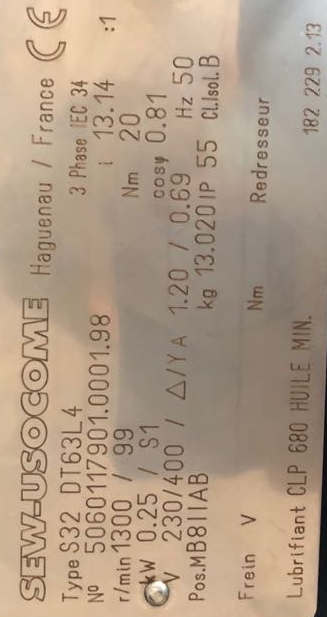 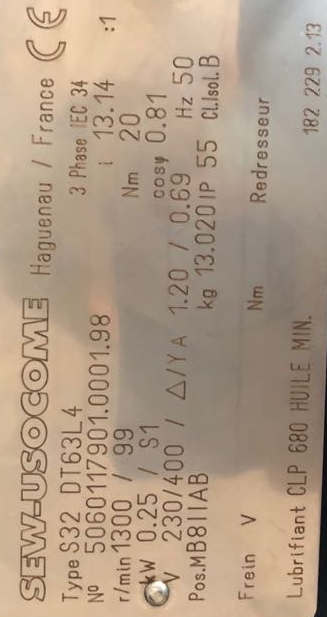 Q1.1 - Compléter la désignation dans le tableau ci-dessous : Q1.2 - Le rapport de réduction est un paramètre important pour le réducteur. Le Retrouver par le calcul à l’aide des valeurs du tableau ci-dessus :Q1.3 - Le moto-réducteur actuel n’est plus fabriqué. Il va falloir choisir un équivalent, donner la référence du nouveau moto-réducteur ainsi que la masse :  Le rapport de réduction est i=13,14Q1.4- L’équipe du matin a identifié la référence du nouveau moto-réducteur dont la plaque signalétique est ci-dessous. La référence est-elle identique à celle que vous avez trouvé? Cocher la bonne case et surligner la référence sur la plaque signalétique.Conclusion : Le nouveau composant est compatible, il va donc falloir réaliser l’échange standard.Lors du fonctionnement du système, il a été constaté que le tapis tournait même lorsqu’il n’était pas approvisionné, ce qui engendre une consommation électrique inutile. Q2.1- Indiquer l’action à mettre en œuvre pour éviter cette consommation. On estime que 15% du temps de fonctionnement total du tapis pourrait être économisé.Le système fonctionne 5 jours sur 7 et avec 2 équipes par jour (7 heures chacune, matinée et après-midi). Le système fonctionne 47 semaines par an et l’historique des pannes donne un temps de maintenance avec arrêt complet de 56h sur une année.Q2.2 - Calculer le temps TE (en heures) correspondant au temps qui pourrait être économisé sur une semaine :Temps d’ouverture TO= 5 × 2 × 7 = 70 hTE=	Q2.3 - Calculer le temps total TE total qui peut être économisé sur une année :Q2.4 - Calculer l’énergie annuelle économisée sur le système en kWh :Q2.5 - L’entreprise se fait facturer 0,1587€ le kWh. Déterminer le gain G réalisé en € :Cette économie sera reversé au service environnement.Q2.6 - Proposer une solution technique pour arrêter le moteur afin de faire cette économie ? Pour réaliser le démontage du moto-réducteur, il faut évaluer les risques liés à l’opération de maintenance.Q3.1 - Identifier les risques potentiels liés à votre intervention. Cocher les risques que vous avez identifiés.Q3.2 - En fonction des risques identifiés, proposer des mesures de prévention. Remplir le tableau ci-dessous.Pour pallier le risque électrique, il faut faire une consignation électrique.Q3.3 - Quelle habilitation est nécessaire pour réaliser la consignation pour les autres intervenants ? Cocher une ou plusieurs case(s).Q3.4 - Vous êtes habilité BR. Indiquer si vous pouvez faire la consignation ?Si oui, préciser votre réponse ?Q3.5 - Citer les 4 étapes de la consignation :Q3.6 - Cocher les équipements de protection nécessaires à la consignation ? Q3.7 - Identifier et caractériser le composant de l’encaisseuse sur lequel il faut agir pour sectionner l’électricité ?Q3.8 - Après vous être équipé des équipements de protection et de sécurité, vous allez ouvrir l’armoire électrique. Indiquer l’appareil que vous allez utiliser ainsi que l’action à réaliser.  Q3.9 - Donner la procédure de vérification ?Q3.10 - Les mesures vont être réalisées sur le sectionneur IG.Lister les bornes sur lesquelles vous vérifiez l’absence de tension ?Une fois la VAT terminée, il est possible d’enlever les gants isolants, l’écran facial et le tapis isolant. Afin de réaliser le démontage du moto-réducteur, il faut planifier les différentes phases de l’opération et préparer l’outillage nécessaire. Il faut déconnecter électriquement le moteur du réseau et mécaniquement du châssis.						Pour déposer le moteur du réseau électrique, il faut intervenir au niveau de la boite à bornes. Q4.1 - Compléter la gamme de démontage suivante afin de lister les outils nécessaires pour enlever le câble d’alimentation.Q4.2 - Il faut réaliser le couplage du nouveau moteur. Donner le couplage électrique du moteur sachant que l’atelier est alimenté par un réseau triphasé 400 V. Cocher la bonne case.Q4.3 Pour déconnecter le moteur du châssis, il faut intervenir au niveau de l’actionneur et de l’effecteur. Compléter le tableau suivant en donnant le nom des composants :Q4.4 Afin de déposer le moto-réducteur, compléter la gamme de démontage suivante en listant les outils nécessaires à l’opération :Q4.5 - Lister l’outillage nécessaire à l’intervention :Après l’intervention, il faudra remettre en service le système pour réaliser une nouvelle production. La machine a été arrêtée en pleine production Les données sont les suivantes :OF KF ARA- 500 g_1600Format : A3, Groupage est 4*6*3Cartons référencés CART A3Q5.1 - Compléter le document suivant pour la mise en service :Sous la conduite de votre professeur et en fonction de ces consignes, procéder à la préparation de votre intervention.Académie :Académie :Académie :Session :Session :Examen :Examen :Examen :Examen :Série :Spécialité/option :Spécialité/option :Repère de l’épreuve :Repère de l’épreuve :Repère de l’épreuve :Épreuve/sous épreuve :Épreuve/sous épreuve :Épreuve/sous épreuve :Épreuve/sous épreuve :Épreuve/sous épreuve :NOM :NOM :NOM :NOM :NOM :(en majuscule, suivi s’il y a lieu, du nom d’épouse)Prénoms :N° du candidat(le numéro est celui qui figure sur la convocation ou liste d’appel)N° du candidat(le numéro est celui qui figure sur la convocation ou liste d’appel)N° du candidat(le numéro est celui qui figure sur la convocation ou liste d’appel)N° du candidat(le numéro est celui qui figure sur la convocation ou liste d’appel)Né(e) le :N° du candidat(le numéro est celui qui figure sur la convocation ou liste d’appel)N° du candidat(le numéro est celui qui figure sur la convocation ou liste d’appel)N° du candidat(le numéro est celui qui figure sur la convocation ou liste d’appel)N° du candidat(le numéro est celui qui figure sur la convocation ou liste d’appel)N° du candidat(le numéro est celui qui figure sur la convocation ou liste d’appel)N° du candidat(le numéro est celui qui figure sur la convocation ou liste d’appel)N° du candidat(le numéro est celui qui figure sur la convocation ou liste d’appel)N° du candidat(le numéro est celui qui figure sur la convocation ou liste d’appel)Appréciation du correcteurAppréciation du correcteurAppréciation du correcteurAppréciation du correcteurAppréciation du correcteurÉpreuvePRÉPARATION D’UNE INTERVENTION DE MAINTENANCEPRÉPARATION D’UNE INTERVENTION DE MAINTENANCEDurée - Coefficient4 heures – coefficient : 34 heures – coefficient : 3SituationsPartie écrite : 1ère situationPartie pratique : 2nde situationSituationsE2.a : Analyse des données techniquesE2.b : Préparation d’une intervention de maintenanceDurée - Notation2 heures – 10 points2 heures – 10 pointsTâches à réaliserAnalyser le fonctionnement et la structure d’un système A1T1 : Préparer et sécuriser son intervention de maintenanceTâches à réaliserCaractériser la chaîne d’énergieA1T2 : Participer à la mise à l’arrêt, à la remise en service d’un systèmeTâches à réaliserCaractériser la chaîne d’information A1T3 : Adopter une démarche respectueuse de l’environnementCompétences viséesC1.1 – Analyser l’organisation fonctionnelle, structurelle et temporelle d’un systèmeC1.4 – Préparer son intervention de maintenanceCompétences viséesC1.2 – Identifier et caractériser la chaîne d’énergieC1.5 – Participer à l’arrêt, à la remise en service du système dans le respect des procéduresCompétences viséesC1.3 – Identifier et caractériser la chaîne d’informationC1.6 – Respecter les règles environnementalesCompétences viséesC1.7 – Identifier et maîtriser les risques pour les biens et les personnesORDRE DE TRAVAILORDRE DE TRAVAILORDRE DE TRAVAILORDRE DE TRAVAILORDRE DE TRAVAILORDRE DE TRAVAILORDRE DE TRAVAILORDRE DE TRAVAILORDRE DE TRAVAILORDRE DE TRAVAILORDRE DE TRAVAILDate et heure de la demandeDate et heure de la demandeDate et heure de la demandeDate et heure de la demandeDate et heure de la demande01/12/202101/12/202101/12/202101/12/202101/12/202101/12/2021LigneL500L500UrgenceUrgence0Équipement Équipement N°Encaisseuse CERMEXEncaisseuse CERMEXMarqueMarqueMarqueCERMEXCERMEXCERMEXNuméro du BT :Numéro du BT :Numéro du BT :Numéro du BT : 1L500Echange standard du moto-reducteur entrainant le tapis d’alimentation.Echange standard du moto-reducteur entrainant le tapis d’alimentation.Echange standard du moto-reducteur entrainant le tapis d’alimentation.Echange standard du moto-reducteur entrainant le tapis d’alimentation.Echange standard du moto-reducteur entrainant le tapis d’alimentation.Echange standard du moto-reducteur entrainant le tapis d’alimentation.Echange standard du moto-reducteur entrainant le tapis d’alimentation.Echange standard du moto-reducteur entrainant le tapis d’alimentation.Echange standard du moto-reducteur entrainant le tapis d’alimentation.Echange standard du moto-reducteur entrainant le tapis d’alimentation.Echange standard du moto-reducteur entrainant le tapis d’alimentation.Machine à l’arrêtMachine à l’arrêtouiouinonnonnonQ1Etude du motoréducteur DTR 11-15 /20 Temps conseillé :20 minutesRéférence identiqueRéférence identiqueOUINONQ2Adopter une démarche respectueuse de l’environnement Temps conseillé :20 minutesQ3Mise en sécurité du système DTR 6 à 10/20 Temps conseillé :30 minutesRisques liés à l’électricitéRisques d’incendieRisques de chute de composantsRisques de trébuchement, heurtRisques liés à la manutention mécaniqueRisques liés aux agents biologiquesRisques identifiésMesures de prévention proposéesManutention mécaniqueFormation-Fiche poste de travailHRB1BCBSOUINON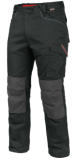 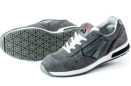 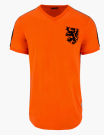 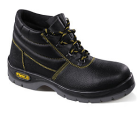 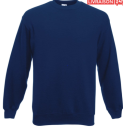 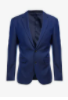 Pantalon jeansBasketMaillot de footChaussures de sécuritéSweat Blouse cotonVeste de costume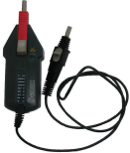 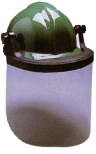 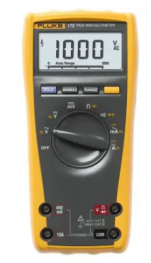 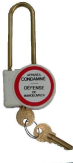 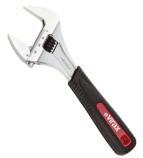 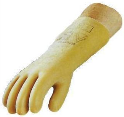 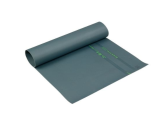 VATCasque de protection avec visière anti UVVoltmètreCadenas de sécuritéClé à moletteGants isolantsTapis isolantRepèreDésignationAppareil Appareil Appareil Vérification Vérification MultimètreVoltmètre VAT Tester l’appareilVérifier les piles VAT entre les bornes2VAT entre les bornes4Q4Préparation au démontage DTR 16 à 20/20 Temps conseillé :30 minutesN°Type d'opérationOutillage12A la main34Enlever la vis du fil de terre5Couplage du moteurCouplage du moteurEtoileTriangleActionneur électriqueEffecteurEtape N°OpérationOutillage, commentaires1Dévisser les 6 vis du capot.Clé pour vis CHC taille 5 + à la main2345Maintenir le motoréducteur678Retirer la vis (+ rondelle plate 42) de maintien du pignon 9A la main ou extracteur de roulement10A la main ou pince plateOutilsQuantitéJeu de clés pour vis CHC1Q5Préparation de la remise en service DTR6/20 Temps conseillé :20 minutesN° EtapeOpération1Retirer les produits et les cartons2Refermer les portes3456Insérer le carton référencé  …………… au poste d'encaissage78Q6Partie Pratique Sur le plateau technique Temps conseillé :35 minutesActions à mettre en œuvreActions à mettre en œuvreEn autonomieEn autonomiePrésence évaluateurPrésence évaluateurPréparer son interventionPréparer son interventionPréparer son interventionQ6.1Identifier et situer le ou les dispositifs de sécurité interne du bien.Identifier et situer le ou les dispositifs de sécurité interne du bien.Préparer le bien Préparer le bien Préparer le bien Q6.2Préparer le bien pour une mise en servicePréparer le bien pour une mise en serviceQ6.3Déconsigner le systèmeDéconsigner le systèmeQ6.4Vérifier la présence et les niveaux des énergies d’alimentationVérifier la présence et les niveaux des énergies d’alimentationQ6.5Vérifier l’efficacité de la chaîne de sécuritéVérifier l’efficacité de la chaîne de sécuritéQ6.6Vérifier le bon fonctionnement du système Vérifier le bon fonctionnement du système Q6.7Mettre le bien pour réaliser l’interventionMettre le bien pour réaliser l’interventionConsigner le systèmeConsigner le systèmeConsigner le systèmeQ6.8Consigner le système (en présence et après accord du professeur)Consigner le système (en présence et après accord du professeur)Respecter les règles environnementalesRespecter les règles environnementalesRespecter les règles environnementalesQ6.9Le respect des règles environnementales sera évalué tout au long de l’intervention (C1.62 et C1.63)Le respect des règles environnementales sera évalué tout au long de l’intervention (C1.62 et C1.63)Identifier et maîtriser les risques pour les biens et les personnesIdentifier et maîtriser les risques pour les biens et les personnesIdentifier et maîtriser les risques pour les biens et les personnesQ6.10La maîtrise des risques sera évaluée tout au long de l’intervention (C1.73 et C1.74)La maîtrise des risques sera évaluée tout au long de l’intervention (C1.73 et C1.74)